Year 5 Long Term Overview: 2020-2021Persuade		Inform		EntertainInstructions and ExplanationRecountPersuasionClassic Fiction – Goth GirlHobbies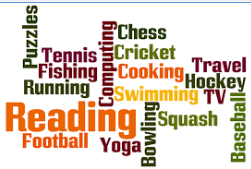 Outcome: instructions (I), explanation (I)Audience: year 4 childrenText:Goodnight Mr Tom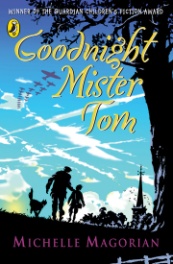 Outcome: diary (IE)Audience: peersText: Where the Forest Meets the Sea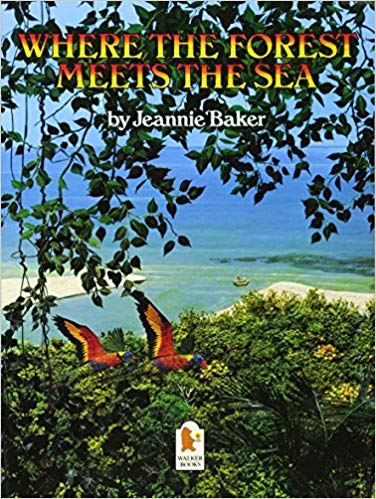 Outcome: letter (P), magazine articleAudience: school websiteText: Goth Girl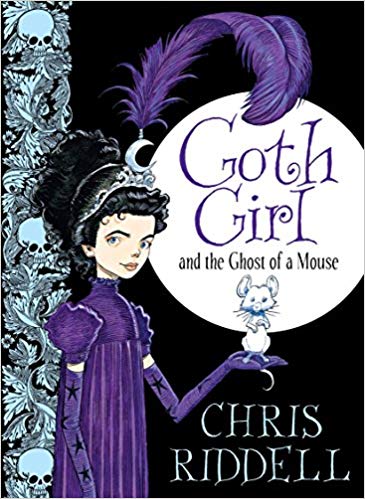 Outcome: Story (E)Classic FictionFaraway FictionArgument and DebateNon-Chronological ReportsText: Just So Stories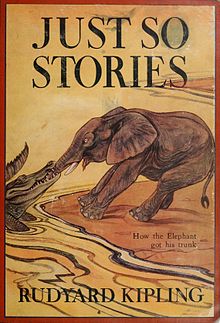 Outcome: story IText: Cloud Tea Monkeys and Mysterious Traveller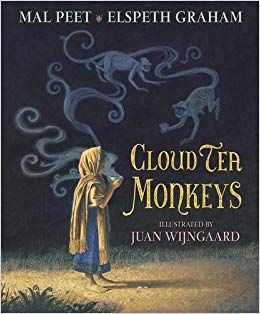 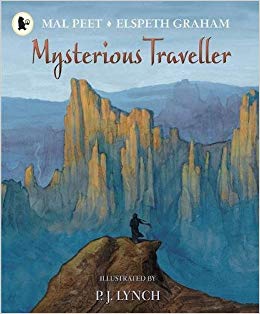 Outcome: narrativeCCTV cameras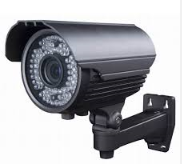 Outcome: argument text (PI)Audience: publish book in library (junior school chn)Text: Monsterology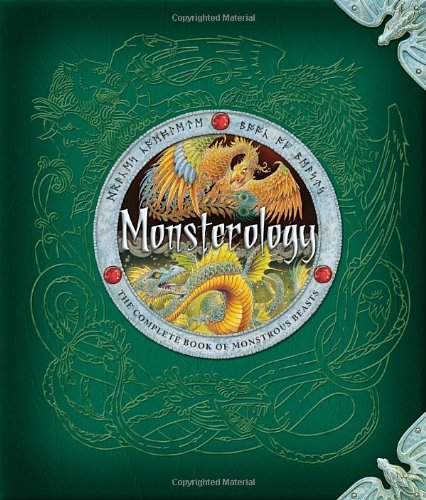 Outcome: report (IE)Audience: publish in libraryPoetryJournalistic WritingText: The Debate of Tea and Coffee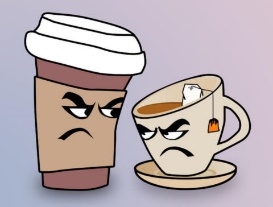 Outcome: poem (E)Text: The Emperor’s New Clothes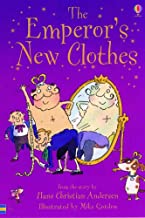 Outcome: report (I)